Publicado en Vitoria el 10/03/2016 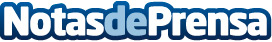 Ecox 4D, la ecografía emocional, llega a Vitoria-GasteizEcox4D abre un nuevo centro de ecografía emocional 4D, esta vez en Vitoria-Gasteiz. Ecox4D ofrece a las futuras mamás de la zona la oportunidad de disfrutar conociendo a su bebé antes de nacer con la última  tecnología EcoxSystemDatos de contacto:Dpto. de Comunicación - Central de Franquicias Ecox 4D665282998Nota de prensa publicada en: https://www.notasdeprensa.es/ecox-4d-la-ecografia-emocional-llega-a-vitoria Categorias: Franquicias Sociedad País Vasco Ocio para niños Servicios médicos http://www.notasdeprensa.es